  ΣΥΛΛΟΓΟΣ ΕΚΠΑΙΔΕΥΤΙΚΩΝ Π. Ε.                    Μαρούσι  15 –  1 – 2019                                                                                                                    ΑΜΑΡΟΥΣΙΟΥ                                                   Αρ. Πρ.: 23Ταχ. Δ/νση: Κηφισίας 211                                            Τ. Κ. 15124 Μαρούσι                                      Τηλ.: 210 8020697                                                                              Πληροφ.: Πολυχρονιάδης Δ. (6945394406)                                                                  Email:syll2grafeio@gmail.com                                      	Δικτυακός τόπος: http//: www.syllogosekpaideutikonpeamarousisou.gr Προς :κο Δ/ντή Π. Ε. Β΄ Αθήνας(Α. Ανδρώνη)Υπεύθυνη οικονομικών αποδοχών των εκπαιδευτικών της Β΄Δ/νσης Π. Ε. ΑθήναςΚοινοποίηση: Μέλη του συλλόγου μαςΘέμα: « Περικοπή αποδοχών λόγω συμμετοχής σε απεργιακές κινητοποιήσεις μηνός Ιανουαρίου 2019 σε τρεις μηνιαίες δόσεις».  Οι εκπαιδευτικές ομοσπονδίες Δ.Ο.Ε. – Ο. Λ. Μ. Ε. έχουν ήδη προκηρύξει και διεξάγει τρεις 24ωρες απεργιακές κινητοποιήσεις εντός του μήνα Ιανουαρίου του 2019. Με βάση οχλήσεις πολλών απεργών συναδέλφων – μελών του συλλόγου μας, υποβάλλουμε το αίτημα προς την οικονομική υπηρεσία της Β΄Δ/νσης Π. Ε. Αθήνας να περικοπούν οι αποδοχές των συμμετεχόντων στην απεργία εκπαιδευτικών σε τρεις μηνιαίες δόσεις (δηλ. μια ημέρα για κάθε μήνα από Ιανουάριο έως και Μάρτιο του 2019). Παρακαλούμε για δικές σας ενέργειες. 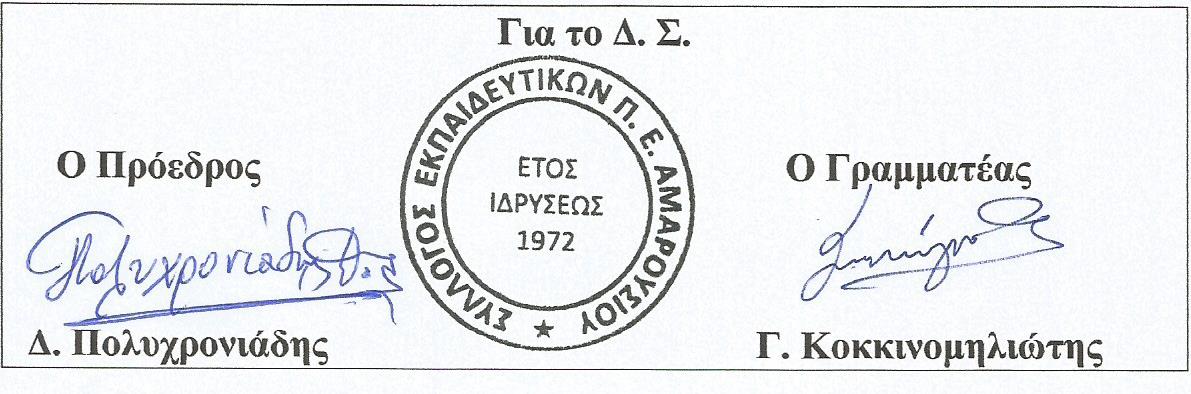 